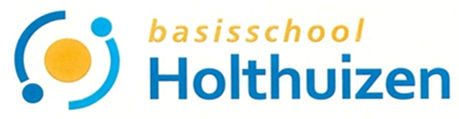 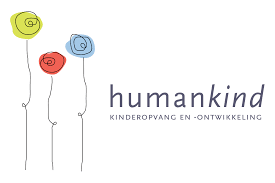 Haaksbergen, 04-09-2020Beste ouders, verzorgers van kindcentrum de Holthuizen,We merken dat u ook na de vakantie de richtlijnen die door de overheid zijn aangegeven, m.b.t. de coronamaatregelen goed blijft naleven. Daar zijn we blij mee. Door samen alert te zijn beschermen we onszelf, maar ook elkaar. Met de beslisbomen in de bijlage hopen we u te kunnen ondersteunen bij de beslissing of uw kind wel of niet naar de peuteropvang, naar school en naar de BSO mag, wanneer het milde klachten heeft. Deze beslisbomen zijn opgesteld door BOinK (Belangenvereniging van Ouders in de Kinderopvang) in samenwerking met AJN (Jeugdartsen Nederland) en het RIVM. Met vriendelijke groeten, Nathalie GribbroekMirjam Haverkate